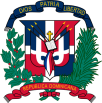 ADQUISICION DE MATERIALES GASTABLES DE OFICINA PARA SER USADOS EN LAS DIFERENTES DEPENDENCIAS DEL MINISTERIO DE INTERIOR Y POLICIAnombre del oferente: Item No.Descripción del Bien, Servicio u ObraUnidad demedidaCantidadPrecio UnitarioITBISPrecio Unitario Final1Papel Bond ,Color Blanco, Tamaño  8 ½ x 11.Resma 500/115002Papel Bond, Color Blanco, Tamaño  8 ½ x 14.Resma 500/12003Papel Bond en Hilo, Color Blanco, Tamaño  8 ½ x 11.Resma 500/1504Papel Bond en Hilo, Color Crema, Tamaño  8 ½ x 11.Resma 500/1505Corrector Liquido Blanco, Tipo Escobilla, contenido de 18 ml.Unidad506Banditas de Gomas # 18 (Resistentes), de Varios Colores para uso de Oficina.Cajas 100/11007Clips Niquelados de 50 mm, Sujeta Papel.Cajas 100/11008Clips Niquelados de 33 mm, Sujeta Papel.Cajas 100/11009Tijeras Metálicas de 6 Pulgadas, con agarre Plástico  de Color Negro y sin Puntas.Unidad5010Libretas de Papel Bond Rayadas, Color Blanco, Tamaño 8 ½ x 11. Unidad25011Libretas de Papel Bond Rayadas, Color Blanco, Tamaño 5x8.Unidad25012Pegamento en Barra, Transparente para Cartulina y Papel, Contenido de 40 Gramos.Unidad5013Resaltadores con Puntas Biseladas, Tinta Fluorescentes, Base de Agua, Cuerpo Cilíndrico y Tapa tipo Clip. (150-Amarillos, 75-Azules, 100-Naranjas y 75-Verde)Unidad40014Cinta Adhesiva en una Cara, Transparente, Tamaño  48mm x 100, para empaque.Rollos10015Cinta Adhesiva en una Cara, Transparente, Tamaño 3/4 x 1296, para uso de Oficina.Rollos10016Clips Billeteros, Tamaño 19 mmCajas 12/110017Clips Billeteros, Tamaño 32 mmCajas 12/110018Lapiceros con Cuerpos Plásticos, Tinta Azul, Punta Fina y Tapa con Ventilador.Cajas 12/125019Lápiz de Carbón H B 2F, con Gomas de Borrar Incorporadas.Cajas 12/120020Grapas Estándar con Puntas Cinceladas, Tamaño 26/6.Cajas 5000/110021Grapas, Tamaño 7/8 (15 mm).Cajas 1000/15022Marcadores Permanentes (100-Negros, 75-Azules, 75-Rojos y 50-Verdes)Unidad30023Perforadoras en Metal de Dos Hoyos.Unidad3024Ganchos Mixtos, Tamaño 50 mm (Mancho y Hembra).Cajas 50/130025Carpetas Folders Satinado 8 ½ x 11, (5-Azules, 5-Amarillos y     5-Rojas).Cajas 25/11526Folders de Colores (10-Azules, 10-Amarillos y 10-Rojos)Cajas 100/13027Carpeta con Clips Pisa papel Plástica, Tamaño 8 ½ x 11.Unidad1528Reglas Plásticas Transparentes, Tamaño de 12 Pulgadas.Unidad10029Zafacón en Metal para Oficina.Unidad10030Bandeja para Escritorios, en Metal, Color Negro, (3 Pisos, Porta Revista, Porta Lapiceros, Porta Clips, Porta Tarjeta, Porta Notas y organizador), Traer Muestra.Unidad10031Banderitas Autoadhesivas, Multicolores, Tamaño 45x12 mm.Paquetes 125/130032Tinta para Almohadillas, Color Azul.Unidad5033Pendaflex, Tamaño 8 ½ x 13.Cajas 25/110034Pendaflex, Tamaño 8 ½ x 11.Cajas 25/15035Carpeta 386 de 3 Arillos en "D", 5" (12.7 cm), (15-Blancas y                 15- Negras).Unidad4036Carpeta 361 de 3 Arillos en "O", 3" (7.62 cm), (15-Blancas y           15-Negras).Unidad3537Carpeta 361 de 3 Arillos en "O", 1" (2.54 cm), (5-Rojas, 5-Azules,    5-Amarillas, 5-Negras y 5-Blancas).Unidad2538Partition Folders, Color Rojo, Letter Size.Cajas 15/11539Sobres Manilas, Tamaño 9 x 12.Cajas 500/150VALOR  TOTAL DE LA OFERTA: ………………………………………..……… RD$Valor total de la oferta en letras:…………………………………………………………………………………………………………………………………… nombre y apellido…………………………………… en calidad de ……………………………………………….., debidamente autorizado para actuar en nombre y representación de (poner aquí nombre del Oferente y sello de la compañía, si procede)Firma ___________________________________……../……../……….… fecha                                                                                 VALOR  TOTAL DE LA OFERTA: ………………………………………..……… RD$Valor total de la oferta en letras:…………………………………………………………………………………………………………………………………… nombre y apellido…………………………………… en calidad de ……………………………………………….., debidamente autorizado para actuar en nombre y representación de (poner aquí nombre del Oferente y sello de la compañía, si procede)Firma ___________________________________……../……../……….… fecha                                                                                 VALOR  TOTAL DE LA OFERTA: ………………………………………..……… RD$Valor total de la oferta en letras:…………………………………………………………………………………………………………………………………… nombre y apellido…………………………………… en calidad de ……………………………………………….., debidamente autorizado para actuar en nombre y representación de (poner aquí nombre del Oferente y sello de la compañía, si procede)Firma ___________________________________……../……../……….… fecha                                                                                 VALOR  TOTAL DE LA OFERTA: ………………………………………..……… RD$Valor total de la oferta en letras:…………………………………………………………………………………………………………………………………… nombre y apellido…………………………………… en calidad de ……………………………………………….., debidamente autorizado para actuar en nombre y representación de (poner aquí nombre del Oferente y sello de la compañía, si procede)Firma ___________________________________……../……../……….… fecha                                                                                 VALOR  TOTAL DE LA OFERTA: ………………………………………..……… RD$Valor total de la oferta en letras:…………………………………………………………………………………………………………………………………… nombre y apellido…………………………………… en calidad de ……………………………………………….., debidamente autorizado para actuar en nombre y representación de (poner aquí nombre del Oferente y sello de la compañía, si procede)Firma ___________________________________……../……../……….… fecha                                                                                 VALOR  TOTAL DE LA OFERTA: ………………………………………..……… RD$Valor total de la oferta en letras:…………………………………………………………………………………………………………………………………… nombre y apellido…………………………………… en calidad de ……………………………………………….., debidamente autorizado para actuar en nombre y representación de (poner aquí nombre del Oferente y sello de la compañía, si procede)Firma ___________________________________……../……../……….… fecha                                                                                 VALOR  TOTAL DE LA OFERTA: ………………………………………..……… RD$Valor total de la oferta en letras:…………………………………………………………………………………………………………………………………… nombre y apellido…………………………………… en calidad de ……………………………………………….., debidamente autorizado para actuar en nombre y representación de (poner aquí nombre del Oferente y sello de la compañía, si procede)Firma ___________________________________……../……../……….… fecha                                                                                 